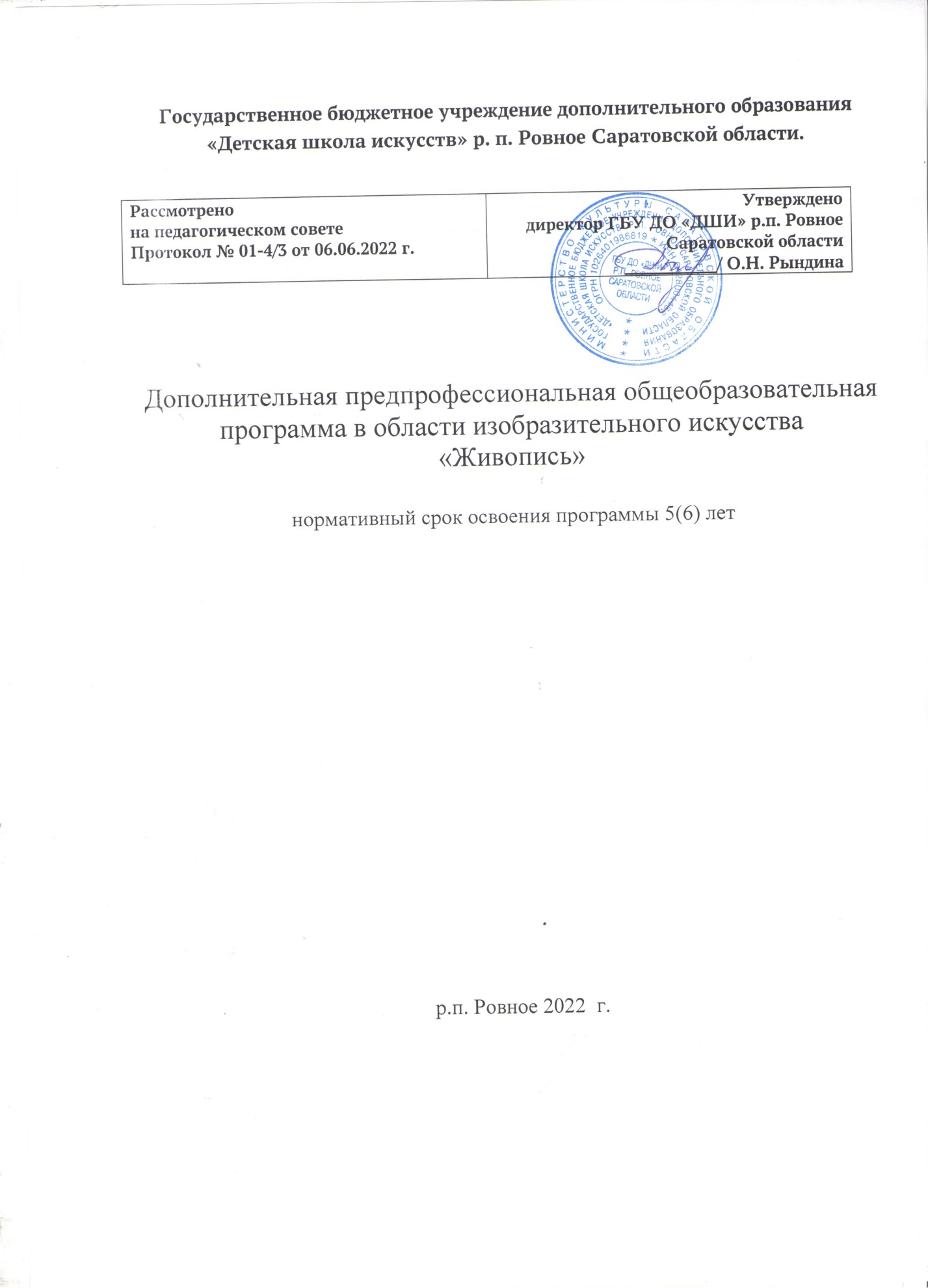 СОДЕРЖАНИЕПояснительная записка.Планируемые результаты освоения обучающимисяОбразовательной	программы	в	области	изобразительного	искусства«Живопись»Учебный план.График образовательного процессаПрограммы учебных предметовСистема	и	критерии	оценок		результатов	освоения	обучающимися образовательной		программы	в	области	изобразительного	искусства«Живопись»Программа творческой, методической и культурно - просветительской деятельности ГБУ ДО «ДШИ» р. п. РовноеI.	ПОЯСНИТЕЛЬНАЯ ЗАПИСКА1.Общие положенияНастоящая дополнительная предпрофессиональная общеобразовательная программа в области изобразительного искусства «Живопись» (далее – программа «Живопись») разработана на основе федеральных государственных требований (далее – ФГТ) устанавливает требования к минимуму содержания, структуре и условиям реализации и является обязательной при ее реализации образовательным учреждением профессионального образования при наличии соответствующей лицензии на осуществление образовательной деятельности.Программа	«Живопись»	учитывает	возрастные	и	индивидуальные особенности обучающихся и направлена на:выявление одаренных детей в области изобразительного искусства в раннем детском возрасте;создание	условий	для	художественного	образования,	эстетического воспитания, духовно-нравственного развития детей;приобретение детьми знаний, умений и навыков по выполнению живописных работ;приобретение детьми опыта творческой деятельности;овладение детьми духовными и культурными ценностями народов мира;подготовку одаренных детей к поступлению в образовательные учреждения, реализующие профессиональные образовательные программы в области изобразительного искусства.Программа «Живопись» разработана с учетом:обеспечения программы «Живопись» и основных профессиональных образовательных программ среднего профессионального и высшего профессионального образования в области изобразительного искусства;сохранение единства образовательного пространства Российской Федерации в сфере культуры и искусства.Программа «Живопись» ориентирована на:воспитание и развитие у обучающихся личностных качеств, позволяющих уважать и принимать духовные и культурные ценности разных народов;формирование у обучающихся эстетических взглядов, нравственных установок и потребности общения с духовными ценностями;формирование у обучающихся умения самостоятельно воспринимать и оценивать культурные ценности;воспитание детей в творческой атмосфере, обстановке доброжелательности, эмоционально-нравственной отзывчивости, а также профессиональной требовательности;формирование у одаренных детей комплекса знаний, умений и навыков, позволяющих в дальнейшем осваивать профессиональные образовательные программы в области изобразительного искусства;выработку у обучающихся личностных качеств, способствующих освоению в соответствии с программными требованиями учебной информации, умению планировать свою домашнюю работу, осуществлению самостоятельного контроля за своей учебной деятельностью, умению давать объективную оценку своему труду, формированию навыков взаимодействия с преподавателями и обучающимися в образовательном процессе, уважительного отношения к иному мнению и художественно-эстетическим взглядам, пониманию причин успеха/неуспеха собственной учебной деятельности, определению наиболее эффективных способов достижения результата.Срок освоения программы «Живопись» для детей, поступивших в образовательное учреждение в первый класс в возрасте с десяти до двенадцати лет, составляет 5 лет.Срок освоения программы «Живопись» для детей, не закончивших освоение образовательной программы основного общего образования или среднего (полного) общего образования и планирующих поступление в образовательные учреждения, реализующие основные профессиональные образовательные программы в области изобразительного искусства, увеличивается на один год.Образовательное учреждение имеет право реализовывать программу«Живопись» в сокращенные сроки, а также по индивидуальным учебным планам с учетом настоящих ФГТ.При приеме на обучение по программе «Живопись» образовательное учреждение проводит отбор детей с целью выявления их творческих способностей. Отбор детей проводится в форме творческих заданий,позволяющих определить наличие способностей к художественно- исполнительской деятельности. Дополнительно поступающий может представить самостоятельно выполненную художественную работу.ФГТ являются основой для оценки качества образования. Освоение обучающимися программы «Живопись», разработанной образовательным учреждением на основании настоящих ФГТ, завершается итоговой аттестацией обучающихся, проводимой образовательным учреждением.2.Используемые сокращенияВ настоящей программе «Живопись» используются следующие сокращения:программа	«Живопись»	–	дополнительная	предпрофессиональная общеобразовательная	программа		в	области	изобразительного	искусства«Живопись»;ОП – образовательная программа; ОУ – образовательное учреждение; ПО – предметная область;УП – учебный предмет;ФГТ – федеральные государственные требования.3.Требования к структуре программы «Живопись»Программа «Живопись» определяет содержание и организацию образовательного процесса в ОУ. Программа «Живопись» направлена на творческое, эстетическое, духовно-нравственное развитие обучающегося, создание основы для приобретения им опыта художественной практики, самостоятельной работы по изучению и постижению изобразительного искусства.Разработанная ОУ программа «Живопись» обеспечивает достижение обучающимися результатов освоения программы «Живопись» в соответствии с настоящими ФГТ.При реализации программы «Живопись» со сроком обучения 5 лет общий объем аудиторной нагрузки обязательной части составляет 1868,5 часа, в том числе по предметным областям (ПО) и учебным предметам (УП):ПО.01.Художественное творчество: УП.01.Рисунок – 561 час, УП.02.Живопись – 495 часов, УП.03.Композиция станковая – 363 часа;ПО.02.История искусств: УП.01.Беседы об искусстве – 49,5 часа, УП.02.История изобразительного искусства – 198 часов;ПО.03.Пленэрные занятия: УП.01.Пленэр – 112 часов.При реализации программы «Живопись» с дополнительным годом обучения к ОП со сроком обучения 5 лет общий объем аудиторной нагрузки обязательной части составляет 2208 часов, в том числе по предметным областям (ПО) и учебным предметам (УП):ПО.01.Художественное творчество: УП.01.Рисунок – 660 часов, УП.02.Живопись – 594 часа, УП.03.Композиция станковая – 429 часов;ПО.02.История искусств: УП.01.Беседы об искусстве – 49,5 часа, УП.02.История народной культуры и изобразительного искусства – 227,5 часа;ПО.03.Пленэрные занятия: УП.01.Пленэр – 140 часов.При изучении учебных предметов программы «Живопись» предусматривается объем времени на самостоятельную работу обучающихся: Объем самостоятельной работы обучающихся в неделю по учебным предметам обязательной и вариативной частей в среднем со сроком обучения 5 лет определяется с учетом минимальных затрат на подготовку домашнего задания, параллельного освоения детьми программ начального общего и основного общего образования, реального объема активного времени суток и планируется следующим образом:Рисунок- 1-2 классы – по 2 часа; 3-5 классы - по 3 часа в неделю; Живопись - 1-2 классы – по 2 часа; 3-5 классы  - по 3 часа в неделю;Композиция станковая - 1-3 классы – по 3 часа; 4-5 классы - по 4 часа в неделю;Беседы об искусстве – по 0,5 часа в неделю;История изобразительного искусства – по 1,5 часа в неделю; Композиция прикладная - по 1 часу в неделю;Прикладное творчество - по 1 часу в неделю.Объем самостоятельной работы обучающихся в неделю по учебным предметам обязательной и вариативной частей в среднем на дополнительный год обучения (6 класс) определяется с учетом минимальных затрат на подготовку домашнего задания, параллельного освоения детьми программы основного общего образования, реального объема времени суток и планируется в 6 классе следующим образом:Рисунок - по 3 часа в неделю; Живопись - по 3 часа в неделю;Композиция станковая - по 4 часа в неделю;История изобразительного искусства – по 1 часу в неделю. Прикладное творчество - по 1 часу в неделю.Объем максимальной учебной нагрузки обучающихся не превышает 26 часов в неделю. Аудиторная нагрузка по всем учебным предметам учебного плана не должна превышать 14 часов в неделю (без учета времени, предусмотренного учебным планом на консультации, затрат времени на контрольные уроки, зачеты и экзамены, а также участия обучающихся в творческих и культурно-просветительских мероприятиях ОУ).Требования к условиям реализации программы «Живопись»4.1. При реализации программы «Живопись» со сроком обучения 5 лет продолжительность учебного года в первом классе составляет 39 недель, со второго по пятый классы составляет 40 недель. Продолжительность учебных занятий с первого по пятый классы составляет 33 недели. При реализации программы «Живопись» с дополнительным годом обучения продолжительность учебного года в пятом и шестом классах составляет 40 недель. Продолжительность учебных занятий с первого по шестой классы составляет 33 недели.4.2.. При реализации программы «Живопись» со сроком обучения 5 лет летние каникулы устанавливаются: в первом классе – 13 недель, со второго по четвертый классы – 12 недель. При реализации программы «Живопись» со сроком обучения 6 лет в пятом классе устанавливаются каникулы объемом12 недель. Осенние, зимние, весенние каникулы проводятся в сроки, установленные при реализации основных образовательных программ начального общего и основного общего образования.ОУ обеспечивает проведение пленэрных занятий в соответствии с графиком образовательного процесса. Занятия пленэром могут проводиться в течение одной недели в июне месяце, и рассредоточено в различные периоды учебного года. Всего объем времени, отводимый на занятия пленэром, составляет 28 часов в год.Учебные предметы учебного плана и проведение консультаций осуществляется в форме мелкогрупповых занятий (численностью от 4 до 10 человек), групповых занятий (численностью от 11 человек).Обучающиеся, имеющие достаточный уровень знаний, умений и навыков имеют право на освоение программы «Живопись» по индивидуальному учебному плану. В выпускные классы поступление обучающихся не предусмотрено.Внеаудиторная (самостоятельная) работа обучающихся сопровождается методическим обеспечением и обоснованием времени, затрачиваемого на ее выполнение по каждому учебному предмету.Внеаудиторная работа может быть использована на выполнение домашнего задания обучающимися, посещение ими учреждений культуры (выставок, галерей, театров, концертных залов, музеев и др.), участие обучающихся в творческих мероприятиях и культурно-просветительской деятельности ОУ.Выполнение обучающимся домашнего задания контролируется преподавателем и обеспечивается учебниками, учебно-методическими и художественными изданиями, конспектами лекций, аудио- и видеоматериалами в соответствии с программными требованиями по каждому учебному предмету.Оценка качества реализации ОП включает в себя текущий контроль успеваемости, промежуточную и итоговую аттестацию обучающихся.В качестве средств текущего контроля успеваемости ОУ могут использоваться контрольные работы, устные опросы, письменные работы, тестирование, просмотры учебно-творческих работ. Текущий контроль успеваемости обучающихся проводится в счет аудиторного времени, предусмотренного на учебный предмет.Промежуточная аттестация проводится в форме контрольных уроков, зачетов и экзаменов. Контрольные уроки, зачеты и экзамены могут проходить в виде письменных работ, устных опросов, просмотров творческих работ, выставок. Контрольные уроки и зачеты в рамках промежуточной аттестации проводятся на завершающих полугодие учебных занятиях в счет аудиторного времени, предусмотренного на учебный предмет. Экзамены проводятся за пределами аудиторных учебных занятий.По завершении изучения учебных предметов по итогам промежуточной аттестации обучающимся выставляется оценка, которая заносится в свидетельство об окончании ОУ.Содержание промежуточной аттестации и условия ее проведения разрабатываются ОУ самостоятельно на основании настоящих ФГТ. В ОУ разрабатываются критерии оценок промежуточной аттестации и текущего контроля успеваемости обучающихся. Для аттестации обучающихся создаются фонды оценочных средств, включающие типовые задания, контрольные работы, тесты и методы контроля, позволяющие оценить приобретенные знания, умения и навыки. Фонды оценочных средств разрабатываются и утверждаются ОУ самостоятельно.По окончании полугодий учебного года по каждому учебному предмету выставляются оценки. Оценки обучающимся могут выставляться и по окончании триместра (четверти).Требования к содержанию итоговой аттестации обучающихся определяются ОУ на основании настоящих ФГТ.Итоговая аттестация проводится в форме выпускных экзаменов:Композиция станковая;История изобразительного искусства.По итогам выпускных экзаменов выставляются оценки «отлично», «хорошо»,«удовлетворительно», «неудовлетворительно». Временной интервал между выпускными экзаменами должен быть не менее трех календарных дней.Требования к выпускным экзаменам определяются ОУ самостоятельно. ОУ разрабатываются критерии оценок итоговой аттестации в соответствии с настоящими ФГТ.При прохождении итоговой аттестации выпускник должен продемонстрировать знания, умения и навыки в соответствии с программными требованиями, в том числе:знание основных художественных школ, исторических периодов развития изобразительного искусства во взаимосвязи с другими видами искусств;знание терминологии, основных работ мастеров изобразительного искусства;знание закономерностей построения художественной формы и особенностей ее восприятия и воплощения;умение использовать средства живописи и рисунка, их изобразительно- выразительные возможности;навыки последовательного осуществления работы по композиции; наличие кругозора в области изобразительного искусства.Библиотечный фонд ОУ укомплектован печатными и электроннымиизданиями основной и дополнительной учебной и учебно-методической литературы по всем учебным предметам, а также изданиями художественных альбомов, специальными хрестоматийными изданиями в объеме, соответствующем требованиям программы «Живопись». Основной учебной литературой по учебным предметам предметной области «История искусств» обеспечивается каждый обучающийся.Реализация программы «Живопись» обеспечивается педагогическими работниками, имеющими среднее или высшее профессиональное образование, соответствующее профилю преподаваемого учебного предмета. Доля преподавателей, имеющих высшее профессиональное образование, составляет 100% от общего числа преподавателей, обеспечивающих образовательный процесс по данной ОП.Учебный год для педагогических работников составляет 44 недели, из которых 32-33 недели – реализация аудиторных занятий, 2-3 недели – проведение консультаций и экзаменов, в остальное время деятельность педагогических работников должна быть направлена на методическую, творческую, культурно-просветительскую работу, а также освоение дополнительных профессиональных ОП.Непрерывность профессионального развития педагогических работников должна обеспечиваться освоением дополнительных профессиональных ОП в объеме не менее 72-х часов, не реже чем один раз в пять лет в ОУ, имеющих лицензию на осуществление образовательной деятельности. Педагогические работники ОУ должны осуществлять творческую и методическую работу.Материально-техническая база ОУ соответствует санитарным и противопожарным нормам, нормам охраны труда.Для реализации программы «Живопись» минимально необходимый перечень учебных аудиторий, специализированных кабинетов и материально- технического обеспечения включает в себя:учебные аудитории для групповых и мелкогрупповых занятий. ОУ имеет натюрмортный фонд и методический фонд.Материально-техническая база соответствует действующим санитарным и противопожарным нормам.Учебные аудитории, предназначенные для реализации учебных предметов«Беседы об искусстве», «История изобразительного искусства», оснащены видеооборудованием, учебной мебелью (досками, столами, стульями, стеллажами, шкафами) и оформляются наглядными пособиями.ПЛАНИРУЕМЫЕ РЕЗУЛЬТАТЫ ОСВОЕНИЯ ОБУЧАЮЩИМИСЯ ОБРАЗОВАТЕЛЬНОЙ ПРОГРАММЫ2.1. Результатом освоения программы «Живопись» является приобретение обучающимися следующих знаний, умений и навыков в предметных областях:в области художественного творчества:знания терминологии изобразительного искусства;умений грамотно изображать с натуры и по памяти предметы (объекты) окружающего мира;умения создавать художественный образ на основе решения технических и творческих задач;умения самостоятельно преодолевать технические трудности при реализации художественного замысла;навыков анализа цветового строя произведений живописи;навыков работы с подготовительными материалами: этюдами, набросками, эскизами;навыков передачи объема и формы, четкой конструкции предметов, передачи их материальности, фактуры с выявлением планов, на которых они расположены;навыков подготовки работ к экспозиции;в области пленэрных занятий:знания об объектах живой природы, особенностей работы над пейзажем, архитектурными мотивами;знания способов передачи большого пространства, движущейся и постоянно меняющейся натуры, законов линейной перспективы, равновесия, плановости;умения	изображать	окружающую	действительность,	передавая световоздушную перспективу и естественную освещенность;умения	применять	навыки,	приобретенные	на	предметах	«рисунок»,«живопись», «композиция»; в области истории искусств:знания основных этапов развития изобразительного искусства;умения использовать полученные теоретические знания в художественной деятельности;первичных навыков восприятия и анализа художественных произведений различных стилей и жанров, созданных в разные исторические периоды.2.2. Результатом освоения программы «Живопись» с дополнительным годом обучения, сверх обозначенных в пункте 3.2. настоящих ФГТ предметных областей, является приобретение обучающимися следующих знаний, умений и навыков в предметных областях:в области живописи:знания классического художественного наследия, художественных школ;умения	раскрывать	образное	и	живописно-пластическое	решение	в творческих работах;умения использовать изобразительно-выразительные возможности рисунка и живописи;навыков самостоятельно применять различные художественные материалы и техники;в области пленэрных занятий:знания	о	закономерностях	построения	художественной	формы, особенностях ее восприятия и воплощения;умения передавать настроение, состояние в колористическом решении пейзажа;умения	сочетать	различные	виды	этюдов,	набросков	в	работе	над композиционными эскизами;навыков техники работы над жанровым эскизом с подробной проработкой деталей;в области истории искусств:знания основных произведений изобразительного искусства;умения узнавать изученные произведения изобразительного искусства и соотносить их с определенной эпохой и стилем;навыков восприятия современного искусства.Результаты освоения программы «Живопись» по учебным предметам обязательной части должны отражать:Рисунок:знание понятий: «пропорция», «симметрия», «светотень»; знание законов перспективы;умение использования приемов линейной и воздушной перспективы; умение моделировать форму сложных предметов тоном;умение последовательно вести длительную постановку;умение рисовать по памяти предметы в разных несложных положениях;умение	принимать выразительное решение постановок с передачей их эмоционального состояния;навыки владения линией, штрихом, пятном;навыки в выполнении линейного и живописного рисунка;навыки передачи фактуры и материала предмета;навыки передачи пространства средствами штриха и светотени.Живопись:знание свойств живописных материалов, их возможностей и эстетических качеств;знание разнообразных техник живописи;знание	художественных	и	эстетических	свойств	цвета,	основных закономерностей создания цветового строя;умение	видеть	и	передавать	цветовые	отношения	в	условиях пространственно-воздушной среды;умение	изображать	объекты	предметного	мира,	пространство,	фигуру человека;навыки в использовании основных техник и материалов; навыки последовательного ведения живописной работы.Композиция станковая:знание	основных	элементов	композиции,	закономерностей	построения художественной формы;знание принципов сбора и систематизации подготовительного материала и способов его применения для воплощения творческого замысла;умение применять полученные знания о выразительных средствах композиции – ритме, линии, силуэте, тональности и тональной пластике, цвете, контрасте – в композиционных работах;умение использовать средства живописи, их изобразительно-выразительные возможности;умение находить живописно-пластические решения для каждой творческой задачи;навыки работы по композиции.Беседы об искусстве:сформированный комплекс первоначальных знаний об искусстве, его видах и жанрах, направленный на формирование эстетических взглядов, художественного вкуса, пробуждение интереса к искусству и деятельности в сфере искусства;знание особенностей языка различных видов искусства; первичные навыки анализа произведения искусства;навыки восприятия художественного образа.История изобразительного искусства:знание основных этапов развития изобразительного искусства;первичные знания о роли и значении изобразительного искусства в системе культуры, духовно-нравственном развитии человека;знание основных понятий изобразительного искусства;знание основных художественных школ в западно-европейском и русском изобразительном искусстве;сформированный комплекс знаний об изобразительном искусстве, направленный на формирование эстетических взглядов, художественного вкуса, пробуждение интереса к изобразительному искусству и деятельности в сфере изобразительного искусства;умение выделять основные черты художественного стиля;умение выявлять средства выразительности, которыми пользуется художник;умение в устной и письменной форме излагать свои мысли о творчестве художников;навыки по восприятию произведения изобразительного искусства, умению выражать к нему свое отношение, проводить ассоциативные связи с другими видами искусств;навыки анализа творческих направлений и творчества отдельного художника;навыки анализа произведения изобразительного искусства.Пленэр:знание о закономерностях построения художественной формы, особенностях ее восприятия и воплощения;знание способов передачи пространства, движущейся и меняющейся натуры, законов линейной перспективы, равновесия, плановости;умение	передавать	настроение,	состояние	в	колористическом	решении пейзажа;умение	применять	сформированные	навыки	по	предметам:	рисунок, живопись, композиция;умение	сочетать	различные	виды	этюдов,	набросков	в	работе	над композиционными эскизами;навыки восприятия натуры в естественной природной среде; навыки передачи световоздушной перспективы;навыки техники работы над жанровым эскизом с подробной проработкой деталей.III. УЧЕБНЫЙ ПЛАН (См. приложение)IV. ГРАФИК ОБРАЗОВАТЕЛЬНОГО ПРОЦЕССА(См. приложение)V.  ПРОГРАММЫ УЧЕБНЫХ ПРЕДМЕТОВПеречень дополнительных предпофессиональных общеобразовательных программ в области изобразительного искусства «Живопись»ПО.01. Художественное творчествоПО.01.УП.01. Рисунок ПО.01.УП 02. ЖивописьПО.01. УП.03. Станковая композиция ПО.02. История искусств ПО.02.УП.01. Беседы об искусствеПО.02.УП.02 История изобразительного искусства ПО.03.УП.01. ПленэрВ.00. Вариативная частьВ.01. УП.01. Прикладное творчествоVI. СИСТЕМА И КРИТЕРИИ ОЦЕНОК, ИСПОЛЬЗУЕМЫХ  ПРИ ПРОВЕДЕНИИ ПРОМЕЖУТОЧНОЙ И ИТОГОВОЙ АТТЕСТАЦИИ РЕЗУЛЬТАТОВ ОСВЕНИЯ ОБУЧАЮЩИМИСЯ ОП В ОБЛАСТИ ИСКУССТВРисунокОценка 5 «отлично»Предполагает:самостоятельный выбор формата;правильную компоновку изображения в листе;последовательное, грамотное и аккуратное ведение построения;умелое	использование	выразительных	особенностей	применяемого графического материала;владение линией, штрихом, тоном;умение самостоятельно исправлять ошибки и недочеты в рисунке;умение обобщать рисунок и приводить его к целостности;творческий подход. Оценка 4 «хорошо» Допускает:некоторую неточность в компоновке;небольшие недочеты в конструктивном построении;незначительные нарушения в последовательности работы тоном, как следствие, незначительные ошибки в передаче тональных отношений;некоторую дробность и небрежность рисунка.Оценка 3 «удовлетворительно»Предполагает:грубые ошибки в компоновке;неумение самостоятельно вести рисунок;неумение	самостоятельно	анализировать	и	исправлять	допущенные ошибки в построении и тональном решении рисунка;однообразное использование графических приемов для решения разных задач;незаконченность, неаккуратность, небрежность в рисунке.ЖивописьОценка 5 «отлично» - ставится, если соблюдены и выполнены все критерии; Оценка 4 «хорошо» - при условии невыполнения одного-двух пунктов данных критериев;Оценка 3«удовлетворительно» - при невыполнении трех-четырех пунктов критериев.Композиция станковаяОценка 5 (отлично) – ученик самостоятельно выполняет все задачи на высоком уровне, его работа отличается оригинальностью идеи, грамотным исполнением, творческим подходом.Оценка 4 (хорошо) – ученик справляется с поставленными перед ним задачами, но прибегает к помощи преподавателя. Работа выполнена, но есть незначительные ошибки.Оценка 3 (удовлетворительно) – ученик выполняет задачи, но делает грубые ошибки (по невнимательности или нерадивости). Для завершения работы необходима постоянная помощь преподавателяБеседы об искусствеТестовые задания – задания с выбором ответа. Тест составляется из вопросов изученного курса на уровне «ученик должен знать»      (требования к уровню подготовки обучающихся).Оценка «5» (отлично) -90%-100% правильных ответов;Оценка «4» (хорошо) – 70%-89% правильных ответов;Оценка «3» (удовлетворительно) – 50%-69% правильных ответов.Устный опрос – проверка знаний в форме беседы, которая предполагает знание терминологии предмета, выразительных средств искусства, владение первичными навыками анализа произведений искусства.Оценка «5» (отлично) – учащийся правильно отвечает на вопросы преподавателя, ориентируется в пройденном материале;Оценка «4» (хорошо) – учащийся ориентируется в пройденном материале, допустил 1-2 ошибки;Оценка «3» (удовлетворительно) – учащийся часто ошибался, ответил правильно на половину вопросов.Подготовка творческого проекта – форма проверки знаний и умений в виде выполнения творческого задания, например, подготовка презентации, сочинения, выполнение творческой композиции.Оценка «5» (отлично) – учащийся демонстрирует высокий уровень владения материалом. Тема проекта полностью раскрыта, оригинальна форма подачи проекта;Оценка «4» (хорошо) – учащийся ориентируется в пройденном материале, но недостаточно полно раскрыта тема проекта;Оценка «3» (удовлетворительно) – тема проекта не раскрыта, форма подачи не отличается оригинальностью.История изобразительного искусства Оценка «5» (отлично)Легко ориентируется в изученном материале.Умеет сопоставлять различные взгляды на явление.Высказывает и обосновывает свою точку зрения.Показывает умение логически и последовательно мыслить, делать выводы и обобщения, грамотно и литературно излагать ответ на поставленный вопрос.Выполнены качественно и аккуратно все практические работы.Записи в тетради ведутся аккуратно и последовательно.Оценка «4» (хорошо)Легко ориентируется в изученном материале.Проявляет самостоятельность суждений.Грамотно	излагает	ответ	на	поставленный	вопрос,	но	в	ответе допускает неточности, недостаточно полно освещает вопрос.Выполнены практические работы не совсем удачно.При ведении тетради имеются незначительные ошибки.Оценка «3» (удовлетворительно)Основной вопрос раскрывает, но допускает незначительные ошибки, не проявляет способности логически мыслить.Ответ носит в основном репродуктивный характер.Практические работы выполнены неэстетично, небрежно, с ошибками.Записи в тетради ведутся небрежно, несистематично.ПленэрОценка «5» (отлично) предполагает:грамотную компоновку в листе;точный и аккуратно выполненный подготовительный рисунок (при работе с цветом);соблюдение правильной последовательности ведения работы;свободное владение линией, штрихом, тоном, передачей цвета;свободное владение передачей тональных и цветовых отношений с учетом световоздушной среды;грамотная передача пропорций и объемов предметов в пространстве;грамотное использование выразительных особенностей применяемых материалов и техник;цельность восприятия изображаемого, умение обобщать работу;самостоятельное выявление и устранение недочетов в работе.Оценка «4» (хорошо) предполагает:небольшие неточности в компоновке и подготовительном рисунке;неумение	самостоятельно	выявлять	недочеты	в	работе,	но самостоятельно исправлять ошибки при указании на них;незначительные недочеты в тональном и цветовом решении;недостаточная моделировка объемной формы;незначительные ошибки в передаче пространственных планов.Оценка «3» (удовлетворительно) предполагает:существенные ошибки, допущенные при компоновке;грубые нарушения пропорций, перспективы при выполнении рисунка;грубые ошибки в тональных отношениях;серьезные ошибки в колористическом и цветовом решении;небрежность, неаккуратность в работе, неумение довести работу до завершенности;неумение самостоятельно выявлять и исправлять недочеты в работе.Прикладное творчествоОценивание работ осуществляется по двум направлениям: практическая работа и теоретическая грамотность. Важным критерием оценки служит качество исполнения, правильное использование материалов, оригинальность художественного образа, творческий подход, соответствие и раскрытие темы задания. Это обеспечивает стимул к творческой деятельности и объективную самооценку учащихся.Оценка «5» (отлично) ставится, если ученик выполнил работу в полном объеме с соблюдением необходимой последовательности, составил композицию, учитывая законы композиции, проявил организационно- трудовые умения.Оценка «4» (хорошо) ставится, если в работе есть незначительные промахи в композиции и в цветовом решении, при работе в материале есть небрежность.Оценка «3» (удовлетворительно) ставится, если работа выполнена подVII.	ПРОГРАММА	ТВОРЧЕСКОЙ,	МЕТОДИЧЕСКОЙ	И КУЛЬТУРНО-ПРОСВЕТИТЕЛЬСКАЯ ДЕЯТЕЛЬНОСТИ.Творческая и культурно-просветительская деятельность ГБУ ДО «ДШИ» р. п. Ровное направлены на развитие творческих способностей обучающихся, пропаганду среди различных слоев населения лучших достижений отечественного и зарубежного искусства, их приобщение к духовным ценностям. С целью реализации творческой и культурно-просветительной деятельности в Детской школе искусств р. п. Ровное созданы учебные творческие коллективы (учебные оркестры и ансамбли, учебные хоровые и вокальные коллективы). Именно эти виды практической деятельности являются основой учебных занятий и внеклассных мероприятий, а также способствуют решению особенно важного вопроса - сохранения единства образовательного пространства в школе. Отсюда и большая роль концертно- конкурсной работы, в ходе которой учащиеся показывают приобретенные умения, совершенствуют полученное мастерство.Учащиеся	школы искусств	- участники фестивалей, конкурсов, олимпиад различного уровня:школьные, городские, районные конкурсы и фестивали;зональные и областные конкурсы;межрегиональные, всероссийские и международные конкурсы.В организации культурно-просветительской деятельности педагогический коллектив ГБУ ДО «ДШИ» р. п. Ровное исходит из следующих принципов:формирование	межпредметных	областей	и	связей	для	создания общекультурного образовательного пространства в школе;эмоциональная и психологическая релаксация через общение с искусством;нравственное	и	патриотическое	воспитание	личности	через	формы внеурочной деятельности.Для достижения вышеизложенного школа использует следующие формы деятельности:система общешкольных мероприятий: «Посвящение в первоклассники»,«День открытых дверей», концерты, посвящённые Дню матери, Дню Защитника Отечества, Дню 8 марта, Дню  пожилого человека, Дню Победы и т. д.;тематические вечера учащихся и преподавателей;посещения концертов Саратовской филармонии им.А. Шнитке, музыкальных спектаклей театра оперы и балета им. Н.Г.Чернышевского, концертов выдающихся исполнителей СГК им.Л.В. Собинова, выставок художественного творчества в г. Энгельсе и Саратове;организация экскурсий, поездок в концертные залы, музеи, театры.Задачи в области развития концертно-просветительской деятельности:активное использование средств массовой информации для пропаганды концертно-филармонической деятельности (телевидение, радио, печать, Интернет);продолжение традиций подготовок выставок на массовых мероприятиях, проводимых Отделом культуры и кино администрации Ровенского муниципального района;организация творческой деятельности совместно с учреждениями культуры и образовательными учреждениями Ровенского муниципального района для жителей района.Задачи в области развития творческих инициатив преподавателей и учащихся школы:создание условий для творческого развития преподавателей и учащихся;-шефская работа преподавателей	школы с дошкольными учреждениями, общеобразовательными школами, предприятиями и учреждениями района.Задачи в	области	совершенствования	форм	и	методов работы	с семьями учащихся:поддержка преподавателей, активно ведущих работу с семьями учащихся;формирование консультационного центра для родителей по вопросам изобразительного воспитания и образования;изучение запросов и потребностей родителей в области изобразительного образования детей;работа с	родителями обучающихся, оказывающих благотворительную помощь школе.Задачи в области развития и совершенствования внеклассных воспитательных форм  работы с учащимися:поддержка преподавателей, активно ведущих внеклассную и воспитательную работу;организация внеклассной работы, направленной на приобщение к художественным ценностям воспитанников детских дошкольных учреждений, учащихся общеобразовательных школ;организация внеклассной работы, направленной на развитие творческой активности учащихся (викторины, выставки, театрализованные постановки, выставки для учащихся общеобразовательных школ).Задачи в области совершенствования и развития научно-методической работы:развитие методического потенциала преподавателей школы;разработка и внедрение инновационных педагогических технологий,совершенствование профессионального мастерства преподавателей посредством прохождения курсов повышения квалификации, посещения мастер-классов ведущих преподавателей ССУЗов и ВУЗов;сохранение традиционных форм методической работы: открытых уроков, взаимопосещений, методических сообщений, докладов, рефератов и др.;содействие публикации методических работ преподавателей;развитие перспективных форм методической работы: творческие лаборатории, мастер-классы, семинары, конференции, творческие выставки на уровне района и области;внедрение методических разработок преподавателей школы в учебный процесс;продолжение связи с Областным учебно-методическим центром, Региональным центром по поддержке одаренных детей, средними и высшими образовательными учреждениями культуры и искусства Саратовской области, РФ.;поддержка преподавателей школы, занимающихся методической работой.Система программных мероприятий.Развитие концертно-филармонической деятельности:сотрудничество с культурными и образовательными организациями района и области.Развитие творческих инициатив преподавателей и учащихся школы:проведение выставок преподавателей;проведение тематических вечеров, концертов, литературно-музыкальных композиций, лекций-концертов.Совершенствование форм и методов работы с семьями учащихся:проведение родительских собраний по актуальным вопросам дополнительного образования в рамках общешкольного родительского собрания;поддержка инициативной группы родителей, оказывающих помощь школе;организация изучения интересов и потребностей родителей в части дополнительного образования детей, а так же уровня их удовлетворённости обучением в школе: анкетирование, устный опрос, беседы;организация открытых уроков для родителей для оказания помощи в обучении своих детей.Развитие	и	совершенствование	внеклассных	воспитательных	форм работы с учащимися:проведение внеклассных мероприятий школы, отделений;внедрение	новых	форм	внеклассных	мероприятий,	способствующие раскрепощению учащихся на сцене.Развитие PR-деятельности:своевременное	освещение	в	средствах	массовой	информации	и	на официальном сайте школы о мероприятиях школы;взаимодействие со средствами массовой информации: районной газетой«Знамя Победы», областным телевидением - каналом ТВ Центр- Саратов;организация	фото,	аудио-	и	видеозаписи	мероприятий	с	участием преподавателей и коллективов школы.Совершенствование и развитие методической работы:участие	в	мероприятиях	учебно-методического	центра,	Регионального центра поддержки одаренных детей Саратовской области;обучение	на	курсах	повышения	квалификации	учебно-методического центра Саратовской области;продолжение инновационной деятельности по апробации экспериментальных образовательных программ, разработанных преподавателями школы;внедрение новых образовательных программ и технологий, обмен передовым опытом;составление авторских и репертуарных программ, методических пособий и разработок, внедрение их в учебную и концертную практику учащихся, школьных коллективов;разработка и составление дидактических материалов, наглядных пособий;участие в областном смотре-конкурсе методических работ;составление рефератов, работа с методической литературой;участие в проведении мастер - классов, семинаров, открытых уроков, конференций на различных уровнях.неуклоннымруководствомпреподавателя,самостоятельностьобучающегосяпрактическиотсутствует,	ученикнеряшлив	ибезынициативен.